Приложение № 1 к протоколу № 2 от 19.06.2019 г. заседания Антинаркотической комиссии Варненского муниципального района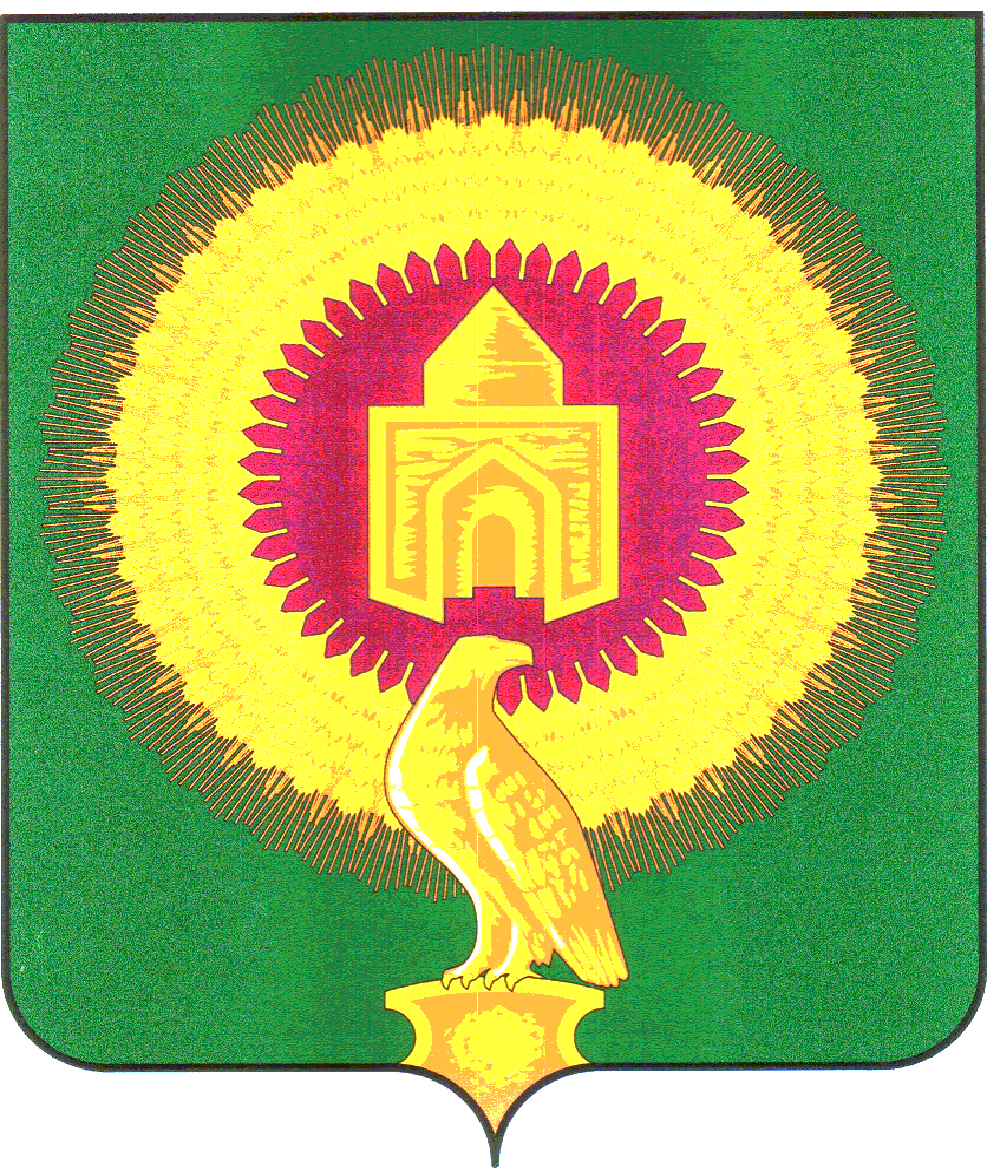 МУНИЦИПАЛЬНОЕ КАЗЕННОЕ УЧРЕЖДЕНИЕ«УПРАВЛЕНИЕ КУЛЬТУРЫ АДМИНИСТРАЦИИ ВАРНЕНСКОГО МУНИЦИПАЛЬНОГО РАЙОНА ЧЕЛЯБИНСКОЙ ОБЛАСТИ»_____________________________________________________________________________457200, Челябинская область, Варненский район, с. Варна, ул. Советская, д. 86ОГРН 1117443000817, ИНН/КПП 7443009140/745801001, тел.8(35142) 2-23-66, 2-26-98Главе Варненского муниципального районаЧелябинской областиМоисееву К.Ю.Информация  о летней  занятости несовершеннолетних, состоящих на учете в ПДН и детей из семей, находящихся в СОП и ТСЖ.Организация летнего отдыха и занятости несовершеннолетних, проживающих на территории Варненского муниципального района исостоящих на учете в органах внутренних дел, находящихся в трудной жизненной ситуации, социально опасном положениина период с 01.06 по 31.08.2019 г.Организация летнего отдыха и занятости несовершеннолетних, проживающих на территории Варненского муниципального района исостоящих на учете в КЦСЗН В КАТЕГОРИИ «семья, находящаяся в трудной жизненной ситуации», «семья, находящаяся в социально опасном положении»на период с 01.06 по 31.08.2019 г.Планмероприятий в библиотеках Варненского МБО  и  КДУ на летний период 2019 г.Начальник МКУ«Управление культуры»	                                                                       Е.К. ЧернаковФИОадресЗанятость  Занятость  Занятость  ФИОадресиюньиюльавгустУсманов Данил Сергеевичс. Варна ул. Юбилейная, д.10Центр семьяЧитатель  читального зала Варненского МБО.Читатель  читального зала Варненского МБО.Журавлев Иван Сергеевичс. Варна, ул. Завалищина, д. 2гНет данныхМинин Дмитрий Андреевичс. Варна ул. Пугачева, д. 2/1, кв. 2Нет данныхВечер Данил Романовичс. Варна, ул. Магнитогорская, д. 145Отряд главы,Дополнительные занятия с учителями по ликвидации академической задолженности по 8 учебным предметамОтработка на школьном цветникеСекция футболаЕрмолаева Арина Артемовнас. Варна, ул. Ленина, д. 8, кв. 22экзаменРабота в школьном цветникеСекция волейбола при МОУ СОШ №1 с. ВарнаШлыгин Владимир Васильевичс. Варна, ул. Садовая, д. 2, кв. 4Нет данныхГалеев Тимур Эдуардовичс. Варна, ул. Ленина, д. 38-1Нет данныхТлеукулова Раиса Рашидовнап. Казановка, ул. Мира д. 83, кв. 2Привлечен к участию в худ. самодеятельности, кружок «Рукоделие»Привлечен к участию в худ. самодеятельностикружок «Рукоделие»Привлечен к участию в худ. самодеятельностикружок «Рукоделие»Радченко Наталья Сергеевнап. Казановка, ул. Набережная, д. 44Привлечен к участию в худ. самодеятельности, кружок «Рукоделие»Привлечен к участию в худ. самодеятельностикружок «Рукоделие»Привлечен к участию в худ. самодеятельностикружок «Рукоделие»Левчук Павел Леонидовичс. Алексеевка, ул. Молодежная, д. 8, кв. 1Спортивные секции при доме культуры,  Привлечен к участию в худ. самодеятельностиСпортивные секции при доме культуры,  Привлечен к участию в худ. самодеятельностиРабота на пришкольном участке,  Привлечен к участию в худ. самодеятельностиБондарь Александр Денисовичс. Алексеевка, ул. Набережная, д. 72экзаменыСпортивные секции при доме культуры,  Привлечен к участию в худ. самодеятельностиСпортивные секции при доме культуры,  Привлечен к участию в худ. самодеятельностиБуданов Сергей Анатольевичп. Красная Заря, ул. Рабочая, д. 1/1Учебное времяОтработка на территории КМТУсиков Данил Николаевичс. Новопокровка, ул. Зеленая, д. 87Учебное времяОтработка на территории КМТГанькин Виктор Геннадьевичс. Маслоковцы, ул. Солнечная, д. 22-2площадкаФИОадресКатегория (ТСЖ/СОП)Занятость  Занятость  Занятость  ФИОадресКатегория (ТСЖ/СОП)июньиюльавгустКиямутдинов Владимир Александрович, 01.11.2009 г.р.Арчаглы-Аят, ул. Чкалова, д.17, кв.2ТЖС, н/сСпортивные секции при доме культурыСпортивные секции при доме культурыСпортивные секции при доме культурыКиямутдинов Александр Александрович, 20.02.2006 г.р.Арчаглы-Аят, ул. Чкалова, д.17, кв.2ТЖС, н/сСпортивные секции при доме культурыСпортивные секции при доме культурыСпортивные секции при доме культурыКиямутдинова София Александровна,10.11.2014 г.рАрчаглы-Аят, ул. Чкалова, д.17, кв.2ТЖС, н/сНет данныхНет данныхНет данныхГанькин Виктор Геннадьевич, 15.05.2006 г.р. п. Маслаковцы, ул. Солнечная, д.22, кв.2СОП, н/сНет данныхНет данныхНет данныхГанькин Максим Геннадьевич, 12.08.2007 г.р.п. Маслаковцы, ул. Солнечная, д.22, кв.2СОП, н/сНет данныхНет данныхНет данныхГанькин Александр Геннадьевич, 01.05.2012 г.р.п. Маслаковцы, ул. Солнечная, д.22, кв.2СОП, н/сНет данныхНет данныхНет данныхГанькина Анна Геннадьевна, 07.05.2018 г.п. Маслаковцы, ул. Солнечная, д.22, кв.2СОП, н/сНет данныхНет данныхНет данныхПашков Расул Рашидович, 19.04.2005 г.р.п. Александровка, ул. Победы, д.4, кв.2ТЖС, н/сСпортивные секции при доме культурыСпортивные секции при доме культурыСпортивные секции при доме культурыПашков Данил Рашидович, 16.09.2007 г.р.п. Александровка, ул. Победы, д.4, кв.2ТЖС, н/сСпортивные секции при доме культурыСпортивные секции при доме культурыСпортивные секции при доме культурыПашков Станислав Рашидович, 03.12.2013 г.р.п. Александровка, ул. Победы, д.4, кв.2ТЖС, н/сНет данныхНет данныхНет данныхПашкова Ульяна Рашидовна, 30.05.2016 г.р.п. Александровка, ул. Победы, д.4, кв.2ТЖС, н/сНет данныхНет данныхНет данныхПлотникова Ксения Анатольевна, 16.07.2007 г.р.п. Александровка,ул. Советская, д.20ТЖС, н/сВокальный, театральный кружокВокальный, театральный кружокВокальный, театральный кружокПлотников Владислав Анатольевич, 11.05.2009 г.рп. Александровка,ул. Советская, д.20ТЖС, н/стеатральный кружоктеатральный кружоктеатральный кружокПлотников Александр Анатольевич, 10.09.2012 г.рп. Александровка,ул. Советская, д.20ТЖС, н/сНет данныхНет данныхНет данныхХаустов Данила Артёмович, 02.07.2004 г.р.п. Арчаглы - Аят, ул. Зелёная, д.13, кв.2СОП, н/сСпортивные секции при доме культурыСпортивные секции при доме культурыСпортивные секции при доме культурыХаустов Никита Евгеньевич, 05.02.2009 г.р.п. Арчаглы - Аят, ул. Зелёная, д.13, кв.2СОП, н/сСпортивные секции при доме культурыСпортивные секции при доме культурыСпортивные секции при доме культурыХаустов Юрий Андреевич, 28.05.2012 г.р.п. Арчаглы - Аят, ул. Зелёная, д.13, кв.2СОП, н/сНет данныхНет данныхНет данныхХаустов Дмитрий Александрович, 04.09.2014 г.р.п. Арчаглы - Аят, ул. Зелёная, д.13, кв.2СОП, н/сНет данныхНет данныхНет данныхЯнгисаева Каролина Николаевна, 21.11.2005 г.р.п. Алакамыс, ул. Чапаева, д.4, кв.2ТЖС, н/сНет данныхНет данныхНет данныхХабибулина Алина Владиславовна, 20.01.2014 г.р.с. Арчаглы-Аят, ул. Дачная, д.1, кв.1ТЖСНет данныхНет данныхНет данныхХабибулина Вероника Владиславовна, 24.07.2017 г.р.с. Арчаглы-Аят, ул. Дачная, д.1, кв.1ТЖСНет данныхНет данныхНет данныхГоловина Евангелина Владимировна, 29.01.2008 г.р.с. Варна, пер. Пионерский, д.8ТЖС, н/сНет данныхНет данныхНет данныхЯнгулов Никита Алексеевич, 04.03.2014 г.р.с. Варна, пер. Пионерский, д.8ТЖС, н/сРАБОТА НЕ ВЕДЕТСЯ В СВЯЗИ С ВОЗРАСТОМ РАБОТА НЕ ВЕДЕТСЯ В СВЯЗИ С ВОЗРАСТОМРАБОТА НЕ ВЕДЕТСЯ В СВЯЗИ С ВОЗРАСТОМДюдяева Виктория Викторовна, 09.04.2003 г.р.с. Варна, ул. Степана Разина, д. 11аСОП, п/сНет данныхНет данныхНет данныхДюдяева Карина Викторова, 20.12.2009 г.р.с. Варна, ул. Степана Разина, д. 11аСОП, п/сНет данныхНет данныхНет данныхЯгуфарова Эльвира Раисовна, 28.06.2007 г.р.с. Варна, ул. Говорухина, д.19, кв.7, комн.гТЖС, н/сНет данныхНет данныхНет данныхАралбаев Артём Жумабаевич, 30.08.2014 г.р.с. Варна, ул. Говорухина, д.19, кв.7, комн.гТЖС, н/сРАБОТА НЕ ВЕДЕТСЯ В СВЯЗИ С ВОЗРАСТОМ РАБОТА НЕ ВЕДЕТСЯ В СВЯЗИ С ВОЗРАСТОМРАБОТА НЕ ВЕДЕТСЯ В СВЯЗИ С ВОЗРАСТОММустакова Мария Руслановна, 03.06.2006 г.р.с. Варна, Спартака, д.18, кв.9ТЖС, н/сНет данныхНет данныхНет данныхМустаков Сергей Владимирович, 30.08.2009 г.р.с. Варна, Спартака, д.18, кв.9ТЖС, н/сНет данныхНет данныхНет данныхМустаков Александр Владимирович, 04.06.2011 г.р.с. Варна, Спартака, д.18, кв.9ТЖС, н/сНет данныхНет данныхНет данныхКузнецов Максим Александрович, 18.04.2010 г.р.с. Варна, ул. Завалищина, д.1а, кв.10СОП, н/сНет данныхНет данныхНет данныхКузнецова Александра Александровна, 04.09.2014 г.р.с. Варна, ул. Завалищина, д.1а, кв.10СОП, н/сРАБОТА НЕ ВЕДЕТСЯ В СВЯЗИ С ВОЗРАСТОМ РАБОТА НЕ ВЕДЕТСЯ В СВЯЗИ С ВОЗРАСТОМРАБОТА НЕ ВЕДЕТСЯ В СВЯЗИ С ВОЗРАСТОМГабитов Богдан Радмирович, 0706.2018 г.р.с. Варна, ул. Спатртака, д.14, кв.7СОП, н/сРАБОТА НЕ ВЕДЕТСЯ В СВЯЗИ С ВОЗРАСТОМ РАБОТА НЕ ВЕДЕТСЯ В СВЯЗИ С ВОЗРАСТОМРАБОТА НЕ ВЕДЕТСЯ В СВЯЗИ С ВОЗРАСТОМПастухова Анатсасия Алексеевна, 25.06.2002 г.р.с. Варна, ул. Пугачёва, д.31СОПНет данныхНет данныхНет данныхПастухова Дарья Алексеевна, 20.10.2003 г.р.с. Варна, ул. Пугачёва, д.31СОПНет данныхНет данныхНет данныхПастухов Павел Алексеевич, 20.10.2005 г.р.с. Варна, ул. Пугачёва, д.31СОПНет данныхНет данныхНет данныхПастухова Полина Алексеевна, 07.08.2007 г.р.с. Варна, ул. Пугачёва, д.31СОПНет данныхНет данныхНет данныхПастухов Дмитрий Андреевич, 18.08.2010 г.р.с. Варна, ул. Пугачёва, д.31СОПНет данныхНет данныхНет данныхПастухова София Андреевна, 04.12.2012 г.р.с. Варна, ул. Пугачёва, д.31СОПРАБОТА НЕ ВЕДЕТСЯ В СВЯЗИ С ВОЗРАСТОМ РАБОТА НЕ ВЕДЕТСЯ В СВЯЗИ С ВОЗРАСТОМРАБОТА НЕ ВЕДЕТСЯ В СВЯЗИ С ВОЗРАСТОМПастухов Максим Сергеевич, 13.07.2018 г.р.с. Варна, ул. Пугачёва, д.31СОПРАБОТА НЕ ВЕДЕТСЯ В СВЯЗИ С ВОЗРАСТОМ РАБОТА НЕ ВЕДЕТСЯ В СВЯЗИ С ВОЗРАСТОМРАБОТА НЕ ВЕДЕТСЯ В СВЯЗИ С ВОЗРАСТОМЧугунов Вячеслав Геннадьевич, 28.08.2004 г.р.с. Варна, ул. Кирова д.84, кв.3ТЖСчитают на абонементе в МБО и берут книги на дом. посещают  мероприятия, проводимые  Варненской детской библиотекой  читают на абонементе в МБО и берут книги на дом. посещают  мероприятия, проводимые  Варненской детской библиотекой  читают на абонементе в МБО и берут книги на дом. посещают  мероприятия, проводимые  Варненской детской библиотекой  Адамов Александр Владимирович, 15.04.2009 г.р.с. Варна, ул. Спартака, д.10, кв.2ТЖСНет данныхНет данныхНет данныхГаллямова Роксана Шухратовна, 01.08.2016 г.р.с. Варна, ул. Спартака, д.20, кв.2ТЖСРАБОТА НЕ ВЕДЕТСЯ В СВЯЗИ С ВОЗРАСТОМ РАБОТА НЕ ВЕДЕТСЯ В СВЯЗИ С ВОЗРАСТОМРАБОТА НЕ ВЕДЕТСЯ В СВЯЗИ С ВОЗРАСТОМУсманов Данил Сергеевич, 16.08.2007 г.р.с. Варна, ул. Юбилейная, д.10ТЖС, н/сНет данныхНет данныхНет данныхУсманова Регина Рафаиловна, 15.04.2014 г.р.с. Варна, ул. Юбилейная, д.10ТЖС, н/сРАБОТА НЕ ВЕДЕТСЯ В СВЯЗИ С ВОЗРАСТОМ Асташкина София Олеговна, 29.10.2010 г.р.с. Казановка, ул. Центральная, д.122, кв.1.СОП, н/сРАБОТА НЕ ВЕДЕТСЯ В СВЯЗИ С БОЛЕЗНЬЮ РЕБЕНКА АУТИЗМ. НЕТ КВАЛИФИЦИРОВАННЫХ РАБОТНИКОВ Рогожина София Валерьевна, 22.02.2017 г.р.п. Комсомольский, ул. Труда, д.1, кв.2ТЖС, н/сРАБОТА НЕ ВЕДЕТСЯ В СВЯЗИ С ВОЗРАСТОМ Утицких Владислав Николаевич, 09.03.2001 г.р.с. Катенино, ул. Мира, д.36ТЖС, п/сспортивные секции при доме культурыспортивные секции при доме культуры спортивные секции при доме культурыУтицких Андрей Николаевич, 30.08.2003 г.р.с. Катенино, ул. Мира, д.36ТЖС, п/сспортивные секции при доме культурыспортивные секции при доме культурыспортивные секции при доме культурыУтицких Мария Николаевна, 15.04.2005 г.р.с. Катенино, ул. Мира, д.36ТЖС, п/сУчастник  худ. самодеятельности (вокал) Участник  худ. самодеятельности (вокал)Утицких Дмитрий Николаевич, 20.04.2007 г.р.с. Катенино, ул. Мира, д.36ТЖС, п/сплощадка летние школыТеатральный кружок,  спортивные секции при доме культурыТеатральный кружок, спортивные секции при доме культурыУтицких Александра Николаевна, 11.04.2008 г.р.с. Катенино, ул. Мира, д.36ТЖС, п/сплощадка летние школыХореографический кружокХореографический кружокОвчинникова Милена Константиновна, 08.02.2009 г.р.с. Владимировка, ул. Мира, д.23СОП, н/сНе проживают. Дом продали.Чемпалова Яна Константиновна, 25.04.2010 г.р.с. Владимировка, ул. Мира, д.23СОП, н/сНе проживают. Дом продалиЧемпалова Эвелина Константиновна, 01.12.2012 г.р.с. Владимировка, ул. Мира, д.23СОП, н/сНе проживают. Дом продалиЧемпалов    Кирилл Константинович, 16.09.2014 г.р.с. Владимировка, ул. Мира, д.23СОП, н/сНе проживают. Дом продалиЧемпалов Дмитрий Константинович, 02.12.2016 г.р.с. Владимировка, ул. Мира, д.23СОП, н/сНе проживают. Дом продалиКраснов Иван Сергеевич, 10.08.2017 г.р.с. Владимировка, ул. Набережная, д.17, кв.1ТЖС, н/сРАБОТА НЕ ВЕДЕТСЯ В СВЯЗИ С ВОЗРАСТОМЧукурнёва Нина Вячеславовна, 08.08.2006 г.р.ст. СаламатТЖС, п/сплощадка летние школыВокальный, танцевальный кружокВокальный, танцевальный кружокСаченко Валерия Даниловна, 21.03.2003 г.р.ст. Саламат, ул. Привокзальная, д.27СОП, п/сНет данныхАбаев Илья Данилович, 02.03.2005 г.р.ст. Саламат, ул. Привокзальная, д.27СОП, п/сНет данныхАбаев Кирилл Данилович, 01.07.2007 г.р.ст. Саламат, ул. Привокзальная, д.27СОП, п/сНет данныхАбаева Лина Даниловна, 26.08.2008 г.р.ст. Саламат, ул. Привокзальная, д.27СОП, п/сНет данныхАбаева Лариса Данилович, 04.12.2009 г.р.ст. Саламат, ул. Привокзальная, д.27СОП, п/сНет данныхАльмуханбетова Мария Сергеевна, 13.04.2013 г.р.п. Правда, ул. Сиреневая, д.11ТЖС, н/сРАБОТА НЕ ВЕДЕТСЯ В СВЯЗИ С ВОЗРАСТОМАльмуханбетова Василиса Сергеевна, 06.12.2013 г.р.п. Правда, ул. Сиреневая, д.11ТЖС, н/сРАБОТА НЕ ВЕДЕТСЯ В СВЯЗИ С ВОЗРАСТОМАльмуханбетова Юлия Сергеевна, 04.01.2015 г.р.п. Правда, ул. Сиреневая, д.11ТЖС, н/сРАБОТА НЕ ВЕДЕТСЯ В СВЯЗИ С ВОЗРАСТОМСавостин Александр Арманович, 26.07.2003 г.р.п. Правда, ул. Мира, д.8СОП, н/сНет данныхСавостин Арман Арманович, 04.08.2006 г.р.п. Правда, ул. Мира, д.8СОП, н/сНет данныхСавостин Мурат Арманович, 04.08.2006 г.р.п. Правда, ул. Мира, д.8СОП, н/сНет данныхГученко Александра Павловна, 16.08.2009 г.р.с. Заречье, ул. Центральная, д.45/1ТЖС, н/сПлощадка Ракилова Василина Васильевна, 14.09.2002 г.р.п. Покровка, ул. Солнечный, д.49ТЖС, н/сНет данных Забрали в д\домРакилова Екатерина Андреевна, 28.02.2006 г.р.п. Покровка, ул. Солнечный, д.49ТЖС, н/сНет данных Забрали в д\дом(г.Троицк)Ракилов Арсений Андреевич, 11.12.2011 г.р.п. Покровка, ул. Солнечный, д.49ТЖС, н/сНет данных Забрали в д\домЧугунов Никита Васильевич, 23.02.2003 г.р.п. Солце, ул. Центральная, д.35, кв.2ТЖС, н/сСпортивные секцииСпортивные секцииЧугунов Артём Васильевич, 16.09.2005 г.р.п. Солце, ул. Центральная, д.35, кв.2ТЖС, н/сСпортивные секцииСпортивные секцииЧугунова Валерия Тарасовна, 02.08.2015 г.р.п. Солце, ул. Центральная, д.35, кв.2ТЖС, н/сРАБОТА НЕ ВЕДЕТСЯ В СВЯЗИ С ВОЗРАСТОМЛихачёва Елена Андреевна, 03.09.2011 г.р.с. Толсты, ул. Красный Сеятель, д.13, кв.16СОП, п/сПроживает в Варне у бабушкиЛихачёва Юлия Андреевна, 13.04.2013 г.р.с. Толсты, ул. Красный Сеятель, д.13, кв.16СОП, п/с РАБОТА НЕ ВЕДЕТСЯ В СВЯЗИ С ВОЗРАСТОМ Лихачёв Николай Андреевич, 30.05.2014 г.р.с. Толсты, ул. Красный Сеятель, д.13, кв.16СОП, п/сРАБОТА НЕ ВЕДЕТСЯ В СВЯЗИ С ВОЗРАСТОМЛихачёва Татьяна Андреевна, 25.07.2016 г.р.с. Толсты, ул. Красный Сеятель, д.13, кв.16СОП, п/сРАБОТА НЕ ВЕДЕТСЯ В СВЯЗИ С ВОЗРАСТОМКрылов Николай Александрович, 15.01.2007 г.р.п. Нововладимировка, ул. Набережная, д.14, кв.1ТЖС, н/сНет данныхКрылов Евгений Александрович, 11.01.2004 г.р.п. Нововладимировка, ул. Набережная, д.14, кв.1ТЖС, н/сНет данныхКоняева Алина Алихановна, 21.11.2016 г.р.ТЖС, н/сРАБОТА НЕ ВЕДЕТСЯ В СВЯЗИ С ВОЗРАСТОМДзеитова Ксения Алихановна, 12.07.2018 г.р.ТЖС, н/сРАБОТА НЕ ВЕДЕТСЯ В СВЯЗИ С ВОЗРАСТОМПодкопаев Анатолий Викторович, 15.03.2001 г.р.п. Большевик, ул. Школьная, д.1СОП, н/сНет данныхНет данныхПодкопаев Вадим Андреевич, 17.06.2008 г.р.п. Большевик, ул. Школьная, д.1СОП, н/сНет данныхНет данныхПодкопаева Татьяна Сергеевна, 09.05.2014 г.р.п. Большевик, ул. Школьная, д.1СОП, н/сРАБОТА НЕ ВЕДЕТСЯ В СВЯЗИ С ВОЗРАСТОМ№МероприятияСроки Ответственный План мероприятийПлан мероприятийПлан мероприятий1.Организация профилактической работы с учащимися в ДОЛ по направлениям  работы:1.Игра-путешествие «90 дней лета вокруг света» 2.Литературный уикенд «Магия летнего чтения»3.Премьера книжной выставки «Лето- время книгочеев»4.Библиокросс «Путешествие по книжной вселенной»5.Литературно-спортивный турнир «Путешествие в шахматное королевство»6.Спортивно-развлекательная программа «Веселые каникулы»7.Театрализованное представление «Сказки старой няни»8.Поэтический марафон «Как вечно пушкинское слово»9.Литературная игра-путешествие «Открой книгу,  и чудеса начнутся»01-21 июня(на период работы детских площадок)6 июняДетская библиотекаКатенинская библиотекаАрчаглы-Аятская библиотекаКраснооктябрьская библиотекаЛейпцигская библиотекаАлексеевская библиотекаБородиновская  библиотекаНовокулевчинская библиотекаАлакамысская библиотека2.Праздник детства, посвященный Международному Дню защиты детей:1.Игровая развлекательная программа «Мы лучики одного солнца»2. Праздничная программа « Детство – это ты и я»3.Праздник детства «Мира и солнца вам, дети планеты»4. Праздник «Дружат дети на планете»5.Игровая программа «Счастье, солнце, дружба, вот, что детям нужно»6. Развлекательно-игровая программа « На улице радости дети живут»7. Литературно-игровое развлечение «У Антошки две ладошки»8.Игровая программа «Должны смеяться дети»9.Праздник детства «Дети – это счастье, дети – это радость, дети – это в жизни свежий ветерок»10. Праздник лета «Босоногое детство мое»1 июняВарненская детская библиотекаКызыл-Маякская библиотекаНиколаевская библиотекаКомсомольская библиотекаЛейпцигская библиотекаПокровская библиотекаБольшевикская библиотекаВладимировская библиотекаКатенинская библиотекаНовоуральская библиотека3.Организация и проведение декадников по борьбе с курением (31.05.2019 г.- Всемирный день без табака) и злоупотреблением наркотиками (26.06.2019 г. - Международный день борьбы против злоупотребления наркотиками и их незаконного оборота:1.Беседа-предупреждение «В жизнь без сигарет»2.Беседа-диалог «Если не слабак, бросай курить табак»3.Профилактическая беседа «Скажи наркотикам – нет!»4. Урок безопасности «Полезные знания о вредных привычках»Июнь-июль31 мая31 мая      июль       июльКулевчинская библиотекаКатенинская библиотекаАлтырская библиотекаКазановская библиотека4.Привлечение детей и подростков к участию в районных праздниках:-День семьи, любви и верности;-День Варны.1.Семейный праздник «Семья, согретая любовью, всегда надежна и крепка»2.Вечер семейного отдыха «Семью сплотить сумеет мудрость книг»3.Праздничная игровая программа «Семья – волшебный мир»4. Флешбук «Будет в семье лад, коли книге рад»5. Семейный праздник в библиотеке «Семья святой поклон тебе»6. Выставка детских рисунков « Я Родину малую очень люблю»7.Краеведческий квест «Знай, свой край, о нем читай!»8. Краеведческий серпантин «Район мой – судьбы моей главная пристань»9.Краеведческий вернисаж « Сторона моя родная в блеске радуг, в свете зорь»10.Тематический вечер  « Нет светлее и роднее, чем район, где мы живем»8 июля20 июляКызыл-Маякская библиотекаБородиновская библиотекаАлексеевская библиотекаВладимировская библиотекаНовоуральская библиотекаАлександровская библиотекаЛейпцигская библиотекаВладимировская библиотекаПокровская библиотекаБольшевикская библиотекаМероприятияСрокпроведенияМесто проведения Проект «Большая варненская семья : фотолетопись» - интерактивная виртуальная экспозиция основанная на фотоматериалах.  Июнь - август    Варненский краеведческий музей им. Савина В.И Ретроспективная тематическая выставка «Люди Варненского района» Июнь - август   Варненский краеведческий музей им. Савина В.И   «За 90 дней лета – вокруг света» Цикл мероприятий, для детей занятых на летних площадках:    - Квест – игра, посвященная природе родного края  «Легенды о целебности воды в роднике»- Геологический квест  «Уральские самоцветы» - «Ваше величество -  самовар» -  история происхождения самовара,  принеси воды для самовара – коромысло и ведра, растопка «Чайной машины», чай из самовара.  - Просмотр мультфильма «Ну , погоди!» «В музее»  обсудить нарушения правил поведения в музее, сделанные волком.- «Сохраняя прошлое – сохраняем будущее» - исторический экскурс  -  Виртуальный туризм - «Сказочная карта Варны» -  карта чудес и достопримечательностей - Исторический этюд «Путешествие по стране ремесел»,-  Презентационный альбом «Умельцы варненской  глубинки» - Исторический экскурс "Россия начиналась не с меча..."- Историческая галерея "Правители России"- Историко-краеведческое обозрение «Символы Варны»- Интеллектуально – познавательная  экологическая игра «Фауна и флора Варны»- Экологическая квест – игра «Экология в тренде»01 – 20.06         Варненский краеведческий музей им. Савина В.ИПраздничная программа ко Дню защиты детей – « Пусть детство звонкое смеется»01.06.2019гМУК «Арчаглы – Аятская централизованная клубная система»Праздник, посвященный Дню защиты детей «Счастья и солнца вам, дети!»01.06.2019г.МУК «Катенинская централизованная клубная система»«Мы растем»- конкурсная программа01.06.2019г.МУК «Солнцевский сельский клуб – филиал»«Ох уж эти детки» игровая программа,посвященная Дню защиты детей01.06.2019г.МУК «Кулевчинская централизованная клубная система»Праздник ко Дню защиты детей «Всех царей главнее дети»01.06.2019гМУК «Алексеевский сельский ДК»Конкурс  рисунков на асфальте01.06.2019гМУК «Арчаглы – Аятская ЦКС»«На улице Радости – дети живут» - Праздник Детства01.06.2019гМУК «Покровская ЦКС»«Мы в ответе за свои поступки»04.06.2019гМУК «Лейпцигский СДК»Мастер класс «Моя любимая маска»04.06.2019гМУК «Арчаглы – Аятская ЦКС»«Жаркий день в Спортландии» Спортивный праздник05.06.2019гМУК «Покровская ЦКС»«Строкою Пушкина воспеты» Литературный вернисаж06.06.2019гМУК «Покровская ЦКС»«Летние развлечения»06.06.2019гМУК «Лейпцигский СДК»«Пушкинский день России» - вечер отдыха.06.06.2019гМУК «Катенинская ЦКС»Сказочная  эстафета06.06.2019гМУК «Арчаглы – Аятская ЦКС»«Огневушка» театрализовано-игровая программа07.06.2019гМУК «Покровская ЦКС»Литературно-музыкальная композиция  «Славься, страна! Мы гордимся тобой!» 11.06.2019гМУК «Покровская ЦКС»День рекордов «Малые олимпийские игры»11.06.2019гМУК «Арчаглы – Аятская ЦКС»Конкурс рисунков на асфальте «Мы дети твои, Россия»,  посвященный Дню независимости России11.06.2019гМУК «Кулевчинская ЦКС»Массовое гуляние «С любовью к России», посвященное  Дню независимости России12.06.2019гМУК «Кулевчинская ЦКС»Спортивные соревнования«Здоровый я - здоровая нация»12.06.2019гТерритория с. АлексеевкаПраздничная  концертная программа ко Дню России12.06.2019гМУК «Арчаглы – Аятская  ЦКС»День двойников 13.06.2019гМУК «Арчаглы – Аятская ЦКС»«Поговорим о видах театра» - час беседы14.06.2019гМУК «Катенинская ЦКС»Концерт ко Дню отца14.06.2019гМУК «Арчаглы – Аятская ЦКС»«Пешеход, переход и мы!» Час познаний и открытий14.06.2019гМУК «Покровская ЦКС»«Троицкие забавы!» Театрализовано-игровая программа16.06.2019гМУК «Покровская ЦКС»«Всё о Троице» клуб «Народный календарь»17.06.2019гМУК «Кулевчинская ЦКС»День смеха. Лучший клоун.18.06.2019гМУК «Арчаглы – Аятская ЦКС»«Много в жизни добрых слов» Игра-викторина19.06.2019гМУК «Покровская ЦКС»« Царство ты подводное»- театрализованное представление19.06.2019гМУК «Солнцевский сельский клуб – филиал»День дружеского рукопожатия. Игровая программа20.06.2019гМУК «Арчаглы – Аятская ЦКС»Конкурсная программа ко Дню молодежи «Оставайся всегда молодым».22.06.2019гМУК «Катенинская централизованная клубная система»Беседа: «Международный день борьбы с наркотиками»26.06.2019гМУК «Катенинская ЦКС»«Игротека для маленьких» - игровая26.06.2019гМУК «Покровская ЦКС»«Мы за здоровое поколение»-  развлекательная программа29.06.2019гМУК «Покровская централизованная клубная система»«Молодежь, молодежь»- конкурсная  программа30.06.2019гМУК «Солнцевский сельский клуб – филиал»Познавательная игра по экологии «В гостях у лета»01.06.2019гМУК «Катенинская централизованная клубная система»Игровая программа «Всех царей главнее дети»01.06.2019гМУК «Алексеевский сельский Дом культуры»          «Летние перевёртыши » -                                             игровая программа 02.07.2019гМУК «Краснооктябрьская централизованная клубная система»         Поляна загадок,          чудесница Природа» экологический проект,           выставка поделок02.07.2019гМУК «Ракитинский сельский клуб – филиал»        «Мисс очаровашка»         конкурсная программа02.07.2019гМУК «Нововладимировский сельский клуб – филиал»Футбол04.07.2019гМУК «Ракитинский сельский клуб – филиал»         «Здоров будешь,          все добудешь»         спортивно-игроваяпрограмма04.07.2019гМУК «Нововладимировский сельский клуб – филиал» «Это земля твоя и моя»04.07.2019 гМУК «Покровская централизованная клубная система» «Велогонки» - спортивная программа                                                     05.07.2019гМУК «Ракитинский сельский клуб – филиал»     «Летние тропинки» игровая программа 05.07.2019гМУК «Белоглинский сельский клуб – филиал»»         «Радуга цвета»         Конкурс рисунков на асфальте06.07.2019гМУК «Ракитинский сельский клуб – филиал»«Счастлив тот, кто счастлив дома». Вечер отдыха ко Дню семьи.06.07.2019гМУК «Арчаглы-Аятская централизованная клубная система»Праздник Ивана Купалы на реке «Гадание на счастье»06.07.2019гс. Николаевка у реки         «Картофельные игрища»          Конкурсно - игровая         программа07.07.2019гМУК «Нововладимировский сельский клуб – филиал»        Праздник, посвящённый                                              Дню семьи любви и верности                                                  «Моя семья - моя радость»08.07.2019гМУК «Краснооктябрьская централизованная клубная система»         «День семьи,         любви и верности»         вечер отдыха08.07.2019гМУК «Нововладимировский сельский клуб – филиал»«По обе стороны кулис!»11.07.2019гМУК «Покровская централизованная клубная система» Эко игра «Грибок, грибок подай голосок»11.07.2019гМУК «Арчаглы-Аятская централизованная клубная система»        «Экологическая викторина» 11.07.2019гМУК «Белоглинский сельский клуб – филиал»         «Поход за здоровьем»экскурсия на природу со спортивными состязаниями11.07.2019гМУК «Нововладимировский сельский клуб – филиал»       Молодежная дискотека ко Дню верности и любви «Наша счастливая семья»11.07.2019гМУК «Толстинская централизованная клубная система»     Игровая программа «Удивительные обитатели»11.07.2019гМУК «Николаевский сельский Дом культуры»«Русский хоровод»12.06.2019гГ. Кыштым«Велогонки» спортивная программа12.07.2019гМУК «Ракитинский сельский клуб – филиал»концерт «День Петра и Февронии»      Всероссийский день семьи, любви и верности12.07.2019гМУК «Толстинская централизованная клубная система»         «Остров сокровищ»игровая программа12.07.2019гМУК «Краснооктябрьская централизованная клубная система»«Любовью дорожить умейте!» развлечение для молодежи13.07.2019гМУК «Николаевский сельский Дом культуры»   «Звуки и краски Лета» музыкальная программа15.07.2019гМУК «Ракитинский сельский клуб – филиал»        «Весёлая карусель»                                                    развлекательная программа16.07.2019гМУК «Краснооктябрьская централизованная клубная система»    «Кошкин дом» игровая программа о пожарной безопасности16.07.2019гМУК «Нововладимировский сельский клуб – филиал»        «Знакомый незнакомец»        молодежный конкурс16.07.2019гМУК «Белоглинский сельский клуб – филиал»День села п. Саламат17.07.2019гп. Саламат.Площадь Клуб-филиал.        Велогонки        «Веселая эстафета»18.07.2019гМУК «Нововладимировский сельский клуб – филиал»        «Вытяни репку» -развлекательная программа для малышей18.07.2019гМУК «Николаевский сельский Дом культуры»«Для всех без исключения есть правила движения»18.07.2019гМУК «Покровская централизованная клубная система»День села Дружное18.07.2019гп. ДружноеПлощадь у клуба - филиалаДень села п. Правда19.07.2019гп. Правдаспортзал         «Игры народов мира»                                       игровая программа                                        19.07.2019гМУК «Краснооктябрьская централизованная клубная система»«Здоровое лето» спортивная программа19.07.2019гМУК «Ракитинский сельский клуб – филиал»   Посиделки «Старые песни о главном» в рамках клуба любителей старинной песни19.07.2019гМУК «Катенинская централизованная клубная система»Развлекательная программа «Жизнь без улыбки, просто ошибка»20.07.2019гМУК «Арчаглы-Аятская централизованная клубная система»        «Идем в поход»         игра-путешествие20.07.2019гМУК «Белоглинский сельский клуб – филиал»    «Воздушный шар» игровая программа21.07.2019гМУК «Ракитинский сельский клуб – филиал»Бажовский фестиваль21.06-23.06.2019гПластовский муниципальный  район           «Хороший вопрос»           викторина23.07.2019гМУК «Нововладимировский сельский клуб – филиал»        «По эталону доброты» урок нравственности     Выставка детского рисунка «Мир без насилия»23.07.2019гМУК «Толстинская централизованная клубная система»День села	п. Красная Заря24.07.2019гп. Красная ЗаряПлощадь у клуба-филиала        «Угадай мелодию»         музыкальная игра25.07.2019гМУК «Нововладимировский сельский клуб – филиал»День села25.07.2019гп. БольшевикПлощадь библиотекаДень села п. Новый Урал26.07.2019гп. Новый УралПлощадь Д/К«Слабоалкогольные напитки – мифы и реальность!» 26.07.2019 г.МУК «Покровская централизованная клубная система»         «Экологический абордаж»                                   Познавательно-игровая программа26.07.2019гМУК «Краснооктябрьская централизованная клубная система»      Вечеринка в стиле диско «Кто – если не ты!»27.07.2019гМУК «Николаевский сельский Дом культуры» Беседа с  подростками «Семья и улица»28.07.2019гМУК «Толстинская централизованная клубная система»        «Сказочная страна»          интеллектуальная         Программа28.07.2019гМУК «Ракитинский сельский клуб – филиал»Квест-игра29.06.2019гОкрестности с. Алексеевка        «Мы - против наркотиков,         Мы - выбираем жизнь»        акция30.07.2019гМУК «Белоглинский сельский клуб – филиал»«Вдохновенья – у возраста нет»31.07.2019гМУК «Покровская централизованная клубная система»«Мифы и правда, о наркомании» беседа о вредных привычках31.07.2019гМУК «Толстинская централизованная клубная система»